INDICAÇÃO Nº 393/2019Sugere ao Poder Executivo Municipal operação “tapa-buracos” na Rua Casa Branca, defronte ao nº 90 no bairro São Joaquim, neste município.  Excelentíssimo Senhor Prefeito Municipal, Nos termos do Art. 108 do Regimento Interno desta Casa de Leis, dirijo-me a Vossa Excelência para sugerir que, por intermédio do Setor competente, seja executada operação “tapa-buracos” na Rua Casa Branca, defronte ao nº 90, no bairro São Joaquim, neste município.Justificativa:Conforme relato de moradores da referida rua, o DAE (Departamento de Água e Esgoto) realizou serviço de manutenção em rede de água e esgoto, onde foi preciso abrir o asfalto para realização do mesmo, porém, já se passado meses, não houve retorno da Autarquia para conclusão e fechamento da cratera aberta, motivo pelo qual peço URGÊNCIA no atendimento dessa indicação. Plenário “Dr. Tancredo Neves”, em 30 de janeiro de 2.019.JESUS VENDEDOR-Vereador -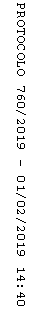 